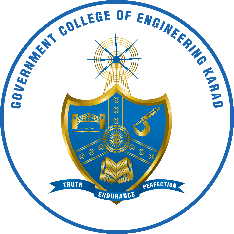 GOVERNMENT COLLEGE OF ENGINEERING, KARAD(An Autonomous institute of Govt. of Maharashtra)VIDYANAGAR, KARAD, 415124 DIST SATARAPhone – ( 02164 ) 272414Website :www.gcekarad.ac.inEmail : principal@gcekarad.ac.inEXAMINATION REMUNERATION BILL FORM                                             Examination: Full Name of Internal/External Examiner:……………………………………………………….Exam Order Number: No.GCEK/EXAM –                 /Pset/      Address for correspondence:   Government College of Engineering, KaradContact No.:				:(P)…………………….. (M): ….………..………...Bank details: Name of Bank & Branch: …………………………………….……………		  Account Number:…………………………………….……………………   IFSC Code of Bank   : Grand Total (in figures) …………………..Rs (in words) …………………………………………………………………………………….Date:				                                                                  Signature of Examiner                                     The claim preferred in the bill as overleaf has been checked, recommended for sanctionRs. ………….. (In words) ………………………………..……………………………………..Signature of Clerk                       Paper Setting Coordinator                     Controller of ExaminationCourse Code & Course NameTheoryTheoryTheoryCourse Code & Course NamePaper SettingPaper SettingPaper SettingCourse Code & Course NameQuestion Paper AmountSolution AmountTotal AmountCourse Code  :Course Name :No. of Sets :      Total Amount